Only Here!                                                                                                                                                      Only Now!Только у нас!                                                                                                                                                         Только сейчас!                                                                                                       Robert Bates and Littera представляют:АНГЛИЙСКИЙ КЛУБ ДЛЯ ДЕТЕЙфевраль - май  2016Join our fandomsСтоимость 3-месячного абонемента – 1200 руб.Для слушателей «Littera» посещение бесплатно! ПГНИУ корпус №3, ул.Генкеля 5а, каб.608, тел. 2-396-777, 2-376-335  littera@psu.ru,       www.littera.psu.ru  27 февраля 2016 г. 16.00–17.30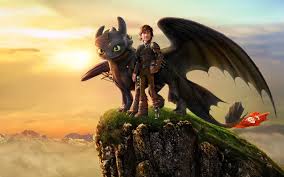 Welcome to “How to train your Dragon” FANDOM!Подростку Иккингу не слишком близки традиции его героического племени, много лет ведущего войну с драконами. Мир Иккинга переворачивается с ног на голову, когда он неожиданно встречает дракона Беззубика, который поможет ему и другим викингам увидеть привычный мир с совершенно другой стороны… Посмотри фрагменты великолепного мультика «Как приручить дракона» на английском и придумай свой фанфик в продолжение просмотренного эпизода. На английском! 19 марта 2016 г. 16.00-17.30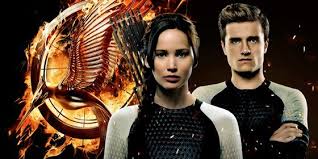 Welcome to “Hunger Games” FANDOM!Перемещаемся в будущее, в мир деспотичного государства, которое устраивает показательные игры на выживание – Голодные Игры. Помоги Китнис и Питу выйти из, казалось бы, безвыходных ситуаций, используя свои познания в английском.А также сочини свой фанфик в продолжение известного сериала.  16 апреля 2016 г. 16.00–17.30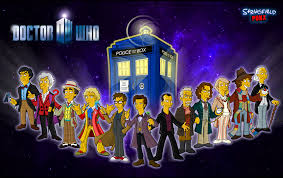 Welcome to «Doctor WHO” FANDOM! Мистический инопланетянин-гуманоид, называющий себя Доктор путешествует через время и пространство в космическом корабле, который выглядит как полицейская будка. Он чрезвычайно эксцентричен и попутно борется против космических злодеев. Ему помогают его невероятные знания из области технологии и науки.Но достаточно ли у него знаний о языке, истории и культуре нашей цивилизации? Помогите ему и придумайте свой фанфик, где вы бы вместе с Доктором спасли мир от неминуемой катастрофы! 14 мая 2016 г. 16.00-17.30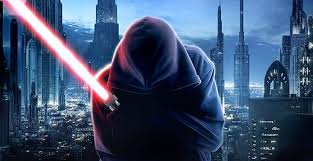 Welcome to “Star Wars” FANDOM!Через 30 лет после гибели Дарта Вейдера галактика по-прежнему в опасности! Лишь джедаи могут остановить верховного лидера Сноука и его помощника Кайло Рена. Но в галактике в живых остается только один джедай…Помоги ему и его друзьям по Империи – Хану Соло, Чубакке и Лее.Выполни задания на английском и придумай свой фанфик с героями эпопеи!